                                едателю комитета по физической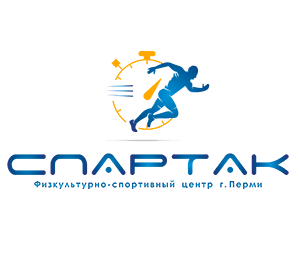    Муниципальное автономное учреждение         культуре и спорту администрации г.«Физкультурно-спортивный центр «Спартак» г. ПермиОКПО 35804031  ОГРН 1195958003680ИНН 5903140657  КПП 590301001614089,  г. Пермь, ул. Рабочая, 9Тел. (342) 238-03-93Еmail: fsc_spartak_perm@mail.ru         03.02.2021    №    01-20-21Муниципальное автономное учреждение «Физкультурно-спортивный центр «Спартак» г. Перми приглашает учащихся вашего учебного заведения, принять участие в контрольных забегах на дистанции: 30 метров, 60 метров, 100 метров, 200 метров, 400 метров с целью пропаганды здорового образа жизни, укрепления иммунитета школьников и популяризации бега на короткие дистанции. Проведение  которых запланировано на:  03 марта 2021 года;  06 марта 2021  года;  10 марта 2021 года;  13 марта 2021 года;  17 марта 2021 года;  20 марта 2021 года;  24 марта 2021 года;  27 марта 2021 года;  31 марта 2021 года.Время проведения: 10.00-13.00Место проведения мероприятия: Пермский край, г. Пермь, Парк культуры и отдыха «Балатово». Ориентир: спортивная площадка «ЛУКОЙЛ» по улице Подлесная.Мероприятие будет проходить на открытом воздухе с соблюдением санитарно-гигиенических требований. Сотрудниками МАУ «ФСЦ «Спартак» г. Перми будет осуществляться ручной хронометраж.По итогам забегов всем участникам и педагогам, принявшим участие, будут вручены сертификаты участников.Контактное лицо для получения дополнительной информации:Гладков Михаил Сергеевич fsc_spartak_perm@mail.ru+7(342) 238-03-93, +79091013863С уважением, Директор МАУ «ФСЦ «Спартак»                                                     С.Н. Матвеев 